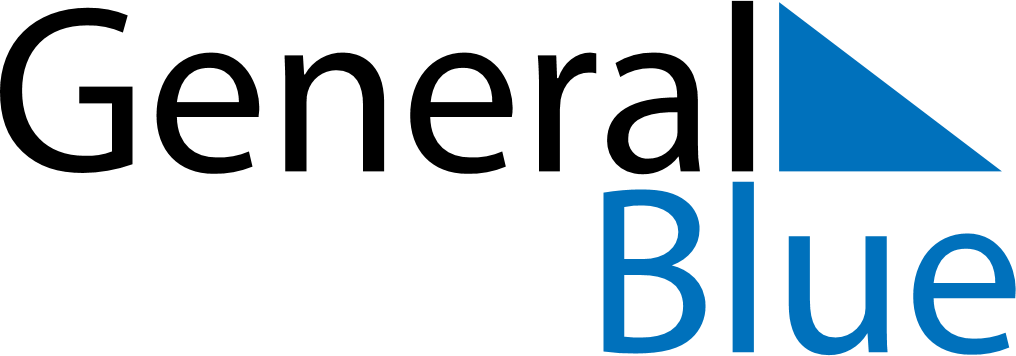 December 2024December 2024December 2024December 2024December 2024December 2024Suonenjoki, North Savo, FinlandSuonenjoki, North Savo, FinlandSuonenjoki, North Savo, FinlandSuonenjoki, North Savo, FinlandSuonenjoki, North Savo, FinlandSuonenjoki, North Savo, FinlandSunday Monday Tuesday Wednesday Thursday Friday Saturday 1 2 3 4 5 6 7 Sunrise: 9:11 AM Sunset: 2:49 PM Daylight: 5 hours and 38 minutes. Sunrise: 9:13 AM Sunset: 2:48 PM Daylight: 5 hours and 34 minutes. Sunrise: 9:16 AM Sunset: 2:46 PM Daylight: 5 hours and 30 minutes. Sunrise: 9:18 AM Sunset: 2:45 PM Daylight: 5 hours and 26 minutes. Sunrise: 9:20 AM Sunset: 2:43 PM Daylight: 5 hours and 23 minutes. Sunrise: 9:22 AM Sunset: 2:42 PM Daylight: 5 hours and 19 minutes. Sunrise: 9:24 AM Sunset: 2:41 PM Daylight: 5 hours and 16 minutes. 8 9 10 11 12 13 14 Sunrise: 9:26 AM Sunset: 2:40 PM Daylight: 5 hours and 13 minutes. Sunrise: 9:28 AM Sunset: 2:39 PM Daylight: 5 hours and 10 minutes. Sunrise: 9:30 AM Sunset: 2:38 PM Daylight: 5 hours and 8 minutes. Sunrise: 9:31 AM Sunset: 2:37 PM Daylight: 5 hours and 5 minutes. Sunrise: 9:33 AM Sunset: 2:36 PM Daylight: 5 hours and 3 minutes. Sunrise: 9:34 AM Sunset: 2:36 PM Daylight: 5 hours and 1 minute. Sunrise: 9:36 AM Sunset: 2:35 PM Daylight: 4 hours and 59 minutes. 15 16 17 18 19 20 21 Sunrise: 9:37 AM Sunset: 2:35 PM Daylight: 4 hours and 57 minutes. Sunrise: 9:38 AM Sunset: 2:35 PM Daylight: 4 hours and 56 minutes. Sunrise: 9:39 AM Sunset: 2:35 PM Daylight: 4 hours and 55 minutes. Sunrise: 9:40 AM Sunset: 2:35 PM Daylight: 4 hours and 54 minutes. Sunrise: 9:41 AM Sunset: 2:35 PM Daylight: 4 hours and 53 minutes. Sunrise: 9:42 AM Sunset: 2:35 PM Daylight: 4 hours and 53 minutes. Sunrise: 9:43 AM Sunset: 2:36 PM Daylight: 4 hours and 53 minutes. 22 23 24 25 26 27 28 Sunrise: 9:43 AM Sunset: 2:36 PM Daylight: 4 hours and 53 minutes. Sunrise: 9:43 AM Sunset: 2:37 PM Daylight: 4 hours and 53 minutes. Sunrise: 9:44 AM Sunset: 2:37 PM Daylight: 4 hours and 53 minutes. Sunrise: 9:44 AM Sunset: 2:38 PM Daylight: 4 hours and 54 minutes. Sunrise: 9:44 AM Sunset: 2:39 PM Daylight: 4 hours and 55 minutes. Sunrise: 9:44 AM Sunset: 2:40 PM Daylight: 4 hours and 56 minutes. Sunrise: 9:43 AM Sunset: 2:42 PM Daylight: 4 hours and 58 minutes. 29 30 31 Sunrise: 9:43 AM Sunset: 2:43 PM Daylight: 4 hours and 59 minutes. Sunrise: 9:43 AM Sunset: 2:44 PM Daylight: 5 hours and 1 minute. Sunrise: 9:42 AM Sunset: 2:46 PM Daylight: 5 hours and 3 minutes. 